C3 Questions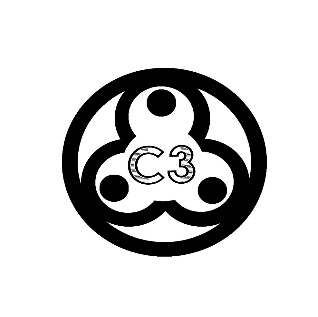 C3 exists to glorify God and edify the body by knowing and delighting in the Father through the joy and love of the Spirit and unity in the Son.Got Milk?Write down one question that you would like to ask your C3 group regarding the message Sunday? (The question can be something you did not understand or disagreed with or were curious about or just something you wanted to hear other people's opinions on). In your own words what is relativism? Give an example. (Hint: Isaiah 5:20)Which of the fatal flaws of relativism did you find most disturbing? Why?Where’s the Beef?Read John 8:31-34. How does the truth set us free? (Hint: 2 Thes 2:10-12)Thinking back to our Imago Dei series, where did we see relativism in the issues of gender, sexuality, or race? How can we know the truth about those issues?Are You Satisfied?After talking about Matt 21:23-27 on Sunday, how does that story help you see and savor Jesus in a new light?